SOLICITUD DE PLAZA COLEGIAL – CURSO 2021-2022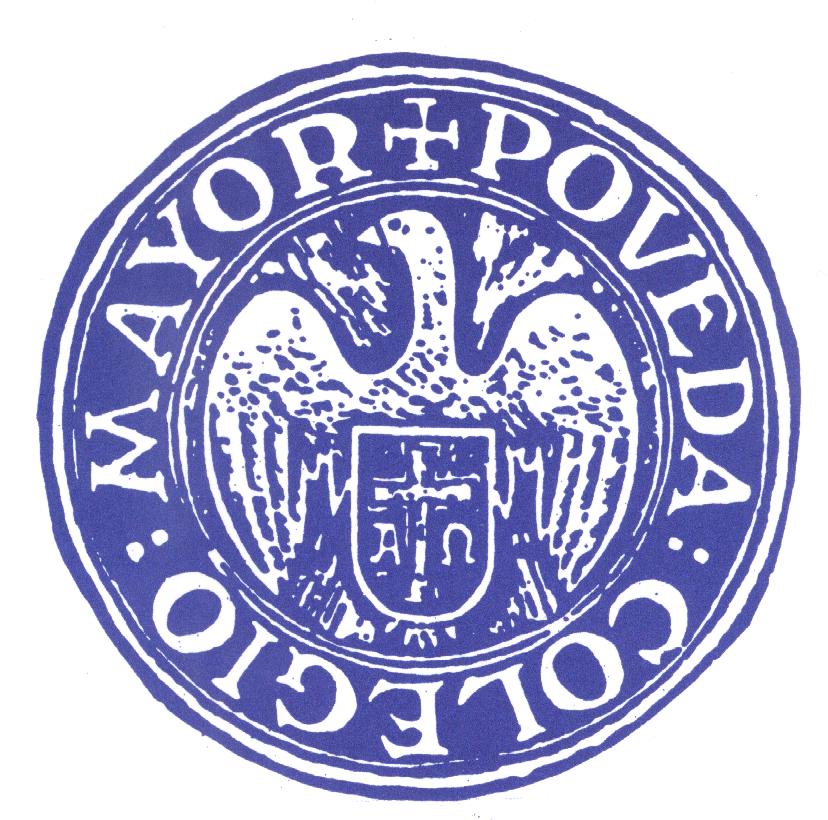 1.- SOLICITUD DE PLAZA EN EL COLEGIO MAYOR PADRE POVEDA1.1.-DATOS DE LA SOLICITANTEAPELLIDOS:NOMBRE:							D.N.I.:LUGAR DE NACIMIENTO:					PROVINCIA:FECHA DE NACIMIENTO: Nº DE TELÉFONO MÓVIL:CORREO ELECTRÓNICO:DOMICILIO FAMILIAR:LOCALIDAD:					C.P.:		PROVINCIA:TELEFONO FAMILIAR FIJO:   NOMBRE Y APELLIDOS DEL PADRE:PROFESIÓN DEL PADRE:				TEL. MÓVIL DEL PADRE: CORREO ELECTRÓNICO DEL PADRE:NOMBRE Y APELLIDOS DE LA MADRE:PROFESIÓN DE LA MADRE:				TEL. MÓVIL DE LA MADRE:CORREO ELECTRÓNICO DE LA MADRE:PERSONA DE CONTACTO:¿Tiene la solicitante alguna enfermedad o alergia digna de mención?¿Necesita seguir algún régimen de alimentación?  Si             No  Si es afirmativo cualquiera de las dos preguntas, deberá aportar Certificado médico que lo avale.1.2.- Describe brevemente a tu familia.2.- DATOS ACADÉMICOS	2.1.- CENTRO DONDE HAS CURSADO TUS ESTUDIOS		Nombre del Centro:		Población:	2.2.- Notas obtenidas en: Bachiller:               Línea:		1º de bachiller (Adjunta notas)		2º de Bachiller: Evaluaciones del presente curso a la fecha	2.3.- Otros estudios realizados:	2.4.- CARRERA Y UNIVERSIDAD A LA QUE ASPIRAS		1ª Opción:		2ª Opción:3.- RECORRIDO PERSONAL QUE TE LLEVA A SOLICITAR PLAZA EN EL COLEGIO MAYOR P. POVEDA.A.- DESARROLLO INTELECTUAL: APRENDER A APRENDER¿Qué valoras de el/los colegio/s en los que has estudiado? ¿Cuáles son las asignaturas que más interés te han despertado y por qué?¿Cómo planificas y gestionas tu tiempo de estudio?Enumera, como mínimo, tres MOTIVACIONES por las que eliges tu carrera.B.- DESARROLLO PERSONAL Y ESPIRITUAL: APRENDER A SERSobre tu forma de ser, ¿cómo es tu personalidad?¿Cuál es el aspecto de ti que más te gusta? ¿Y el que menos? ¿Cómo crees que te ven tus familiares, amigos y/o compañeros? ¿Qué crees que dirían de ti?Tres cosas que aprecias más en una persona. Elige tres experiencias que te hayan marcado significativamente¿Con qué actividades/aficiones has compaginado los estudios? ¿Has participado en algún grupo de fe? ¿Cómo es tu experiencia de fe?¿Has formado parte de algún proyecto de voluntariado? ¿Qué fue lo que hiciste? ¿Qué te aportó?En tu tiempo libre ¿Qué te gusta hacer?  C.- DESARROLLO SOCIAL: APRENDER A CONVIVIRRespecto a la convivencia.¿Cómo valoras tus relaciones con tus profesores, tus compañeros, con tus amigos?De tu personalidad ¿qué aportas en un grupo?¿Has tenido oportunidad de hacer intercambios en el extranjero? Valora la experiencia ¿Has compartido habitación en alguna de estas experiencias?¿Qué dificultades de convivencia has experimentado? ¿Qué hiciste para abordarlas?Indica si prefieres habitación       individual         o doble  Si has elegido habituación individual y no hubiera disponibilidad ¿estarías dispuesta a compartir habitación?D.- SOBRE TU ELECCIÓN DEL COLEGIO MAYOR PADRE POVEDA¿Qué conoces del Colegio Mayor Padre Poveda? ¿A través de que o quien has conocido el proyecto?Descárgate el documento del Proyecto Educativo del Colegio Mayor Padre Poveda de la web cmppoveda.org  y destaca lo que más te atrae.¿Sabes que son las “novatadas”?  (En la normativa del Colegio Mayor, punto 5.10, hablamos de ellas; puedes descargarla aquí y tienes en nuestra web información: https://www.cmppoveda.org/no-a-las-novatadas),  ¿Cuál es tu postura sobre ellas?¿Conoces cuál es la postura del Colegio Mayor? ¿Comprendes dicha postura? ¿Qué te gustaría que el colegio aportara a tu vida?A continuación te mostramos algunas de las actividades de la propuesta educativa del Colegio, llevadas a cabo en el curso pasado. Indícanos si has tenido experiencia previa en actividades parecidas y si estarías dispuesta a involucrarte en ellas una vez estés en el Colegio Mayor:Gracias por tus respuestas, las vamos a leer con atención y detenimiento.Para las siguientes comunicaciones de datos, solicitamos tu consentimiento:-  Publicación de su imagen u otras informaciones relacionadas con actividades realizadas en el Colegio Mayor en los siguientes canales:- Redes sociales (Facebook, Twitter, YouTube etc.): 					SI       NO - Página web del Colegio Mayor: 								SI       NO - Ceder tus datos a la Asociación de Antiguas Colegialas para sus propias funciones: 	SI       NO - Envío de informaciones relacionadas con el Colegio Mayor una vez abandone éste: 		SI       NO Además, con tu firma aceptas la cesión de datos para tramitación de solicitud de datos. Amplia información aquíFirma y nombre de la colegiala:_________________________________ACTIVIDADESHe estado implicadaMe implicaría en el C.M.POVEDABaloncestoVoleyFutbolClub de runningYogaTeatroTalleres de desarrollo personal y profesionalGrupo fe-vidaGrupo de oraciónEucaristíaVoluntariado en obras socialesJornadas solidariasConferenciasComisiones para la organización de la participación colegialClub de debateCine FórumProyectos Europeos y de voluntariado internacional